Приложение 21. Информация о Всероссийском социальном проекте “Здоровое питание от А до Я” для размещения на сайте школы.Здоровое питание — это здорово! Новгородская область участвует во Всероссийском социальном проекте «Здоровое питание от А до Я» по обучению школьников, родителей и учителей основам здорового питания. Наша школа выбрана одним из десяти участников проекта в области. Задача проекта – научить детей осознанно и добровольно выбирать полезные продукты и отказаться от фастфуда и вредной еды. Очень важно объяснить школьникам, в чем преимущества правильных пищевых привычек как части здорового образа жизни и почему их надо придерживаться с самого раннего возраста."Вредная еда становится все более дешёвой и доступной. Автоматизация и развитие технологий приводят к малоподвижному образу жизни, что становится реальной угрозой здоровью. В результате гиподинамии нарушаются многие функции и системы организма, поэтому навык управления собственным телом, в том числе знания о правильном питании, становятся критически важными в XXI веке. Через проект мы хотим донести идею необходимости правильного питания - его связь с качеством и продолжительностью жизни, уровнем здоровья и даже с уровнем успеваемости детей в школах”, - говорит об основной идее руководитель проекта Марина Слабодская. Чтобы процесс обучения проходил в интересной для детей форме, проект разработан по концепции смешанного обучения с использованием интерактивной подачи материала. Эта концепция реализует одну из приоритетных задач в сегодняшней модернизации российской системы образования – информатизацию школьного образования. Современные технологии позволяют давать материал наглядно, ярко и привлекательно для учащихся. Кроме того, интерактивные блоки можно проходить удаленно, и это часть подхода смешанного обучения, когда совмещаются уроки с учителем в классе и самостоятельное онлайн-обучение.Учителям проект предлагает подробные методические рекомендации по работе с курсом, которые помогут давать материал так, чтобы максимально эффективно научить детей нести ответственность за состояние своего здоровья, выбирать полезные продукты и правильно перекусывать. Также для педагогов создано профессиональное сообщество в ВК - https://vk.com/club171547754, в котором можно получить методическую поддержку и обменяться опытом. В проекте будет проводиться много интересных конкурсов для детей, родителей и учителей. Чтобы не пропустить анонс, за новостями проекта можно следить в соцсетях:Инстаграм @zdorovoe_menuВК https://vk.com/zdorovoe.menuФБ https://www.facebook.com/zdorovoemenurussia/Программа реализуется Конструктором образовательных ресурсов CORE (https://coreapp.ai) при поддержке Рыбаков Фонда, Роскачества, компании Danone в России и Фонда Луи Бондюэля.Сделаем шаг в здоровое будущее России!2. Информация о проекте для размещения в социальных сетях школы Здоровое питание — это здорово! Наша школа – один из десяти участников Всероссийского социального проекта «Здоровое питание от А до Я» в ___________ области. Это проект по обучению школьников, родителей и учителей основам здорового питания.Марина Слабодская, руководитель проекта “Здоровое питание от А до Я”, объясняет, почему этот проект был задуман: “Развитие технологий и “жизнь” в гаджетах ведет к гиподинамии. Как результат многие функции и системы организма нарушаются, поэтому навык управления собственным телом, в том числе знания о правильном питании, становятся критически важными в XXI веке. Через проект мы хотим донести идею необходимости правильного питания - его связь с качеством и продолжительностью жизни, уровнем здоровья и даже с уровнем успеваемости детей в школах”.Мы хотим научить детей осознанно и добровольно выбирать полезные продукты и отказаться от фастфуда и вредной еды – и это главная задача проекта. Во время прохождения курса школьники узнают о преимуществах здорового образа жизни и о том, почему его надо придерживаться с самого раннего возраста. Причем курс – не набор сухих фактов и цифр, а увлекательные уроки, которые проходят в режиме смешанного обучения. Такой подход – современная методика образовательного процесса: она совмещает работу учителей и учеников в классе и самостоятельное интерактивное онлайн-обучение детей. Весь материал подается интересно, наглядно, ярко и привлекательно.Мы используем в работе методические рекомендации, которые разработаны в рамках проекта. Они помогают нам давать материалы курса так, чтобы максимально эффективно научить детей нести ответственность за состояние своего здоровья, выбирать полезные продукты и правильно перекусывать. Для педагогов проекта и всех, кого интересует воспитание у детей здоровых привычек создано профессиональное сообщество в ВК - https://vk.com/club171547754, в котором команда проекта оказывает методическую поддержку. В проекте будет проводиться много интересных конкурсов для детей, родителей и учителей. Чтобы не пропустить анонс, вы можете следить за новостями в аккаунте проекта @zdorovoe_menu в инстаграм, и на официальной странице проекта в ВК - https://vk.com/zdorovoe.menuПроект реализуется Конструктором образовательных ресурсов CORE - https://coreapp.ai при поддержке Рыбаков Фонда, Роскачества, компании Danone в России и Фонда Луи Бондюэля.Сделаем шаг в здоровое будущее России!Рекомендованные изображения к постам (также файлы есть в самом письме): 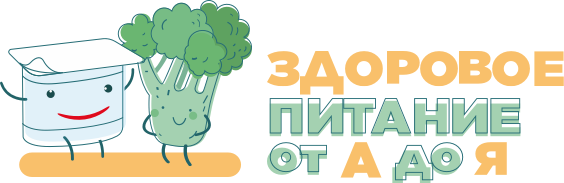 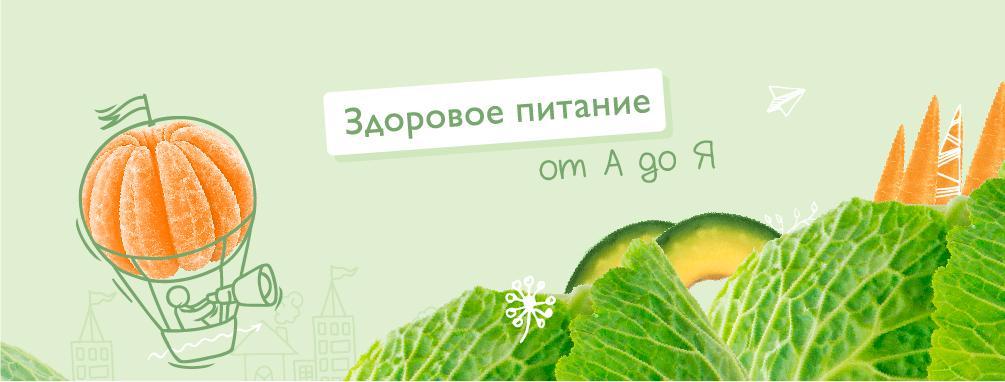 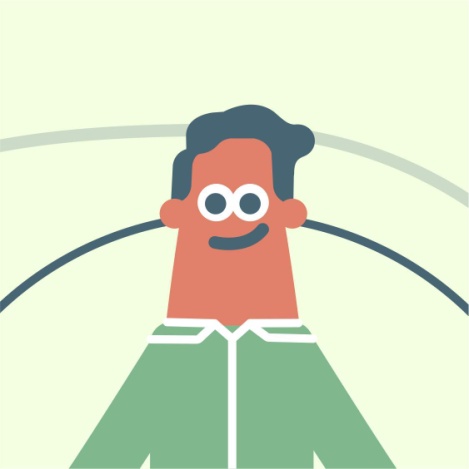 